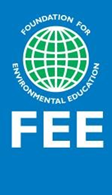 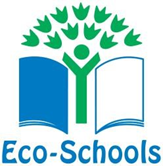 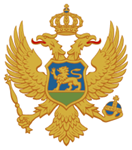 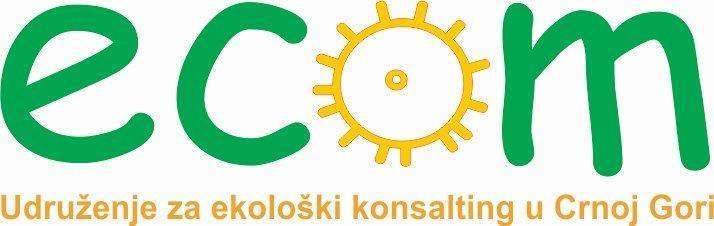        Crna GoraZavod za školstvoKONFERENCIJA: CIRKULARNA EKONOMIJA U EKO-ŠKOLAMAZavod za školstvo (Vaka Đurovića b.b), Podgorica, 1. novembar 2023. godineAGENDA10:00–10:30   OTVARANJE KONFERENCIJEGospođa Irena Pavlović, v.d. direktorice Zavoda za školstvo Gospodin Peter Felten, ambasador SR Njemačke 10:30–11:00  OBRAZOVANJE ZA ODRŽIVI RAZVOJ - E-SPACE projekat  Gospođa Aneta Kankaraš, sekretarka Nacionalnog savjeta za održivi razvoj Gospođa Nevena Čabrilo, koordinatorka za sprovođenje programa Eko-škole 11:00–11:30   PAUZA ZA KAFU 11:30–12:15 URUČIVANJE ZELENE ZASTAVE I POSEBNIH PRIZNANJA ŠKOLAMA I NASTAVNICIMADodjela nagrade Zelena zastava i sertifikata o sticanju statusa međunarodne Eko-škole za ustanove koje su uspješno prošle proces akreditacije 2023. godineDodjela priznanja za izuzetno postignuće u sprovođenju programa Eko-školeDodjela specijalnog priznanja pojedincima za doprinos u sprovođenju programa Eko-škole12:15–13:00  PRIMJERI IZ ŠKOLA: SPROVOĐENJE E-SPACE PROJEKTA  JU Osnovna škola „Vuk Karadžić”, PodgoricaJU Gimnazija „Petar I Petrović Njegoš”, DanilovgradJU Osnovna škola „Radoje Čizmović”, NikšićJU Osnovna škola „Kekec”, Sutomore13:00–13:15  ZAKLJUČCI I PREPORUKE 13:15–14:00  KOKTEL 